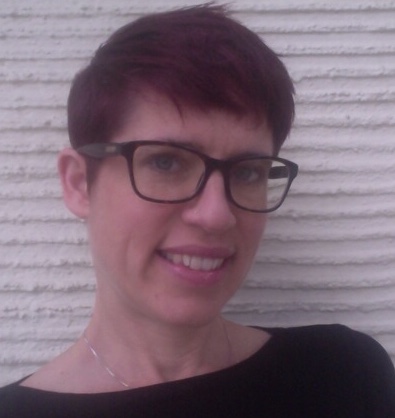 Emily Janes coordinates the DV Court Support Program for the Family Violence Unit of the Los Angeles City Attorney’s Office.  For over 20 years, she has worked in various capacities to address the issue of Intimate Partner Violence and Abuse – as a crisis hotline counselor, DV shelter staff, emergency room advocate, prevention educator, court advocate, support group counselor, training facilitator, and program coordinator.  She has worked in California, Connecticut, Massachusetts, New York, and South Dakota.